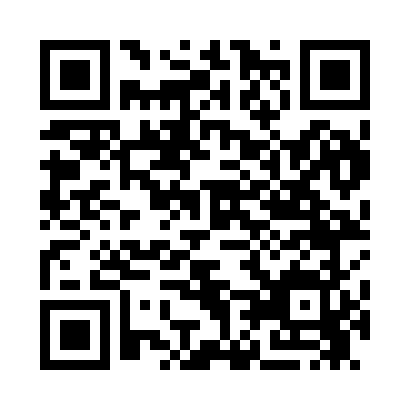 Prayer times for Cainville, Wisconsin, USAMon 1 Jul 2024 - Wed 31 Jul 2024High Latitude Method: Angle Based RulePrayer Calculation Method: Islamic Society of North AmericaAsar Calculation Method: ShafiPrayer times provided by https://www.salahtimes.comDateDayFajrSunriseDhuhrAsrMaghribIsha1Mon3:385:231:015:058:3910:242Tue3:385:241:015:058:3910:243Wed3:395:241:015:058:3810:234Thu3:405:251:025:058:3810:235Fri3:415:251:025:058:3810:226Sat3:425:261:025:058:3710:217Sun3:435:271:025:068:3710:218Mon3:445:281:025:068:3710:209Tue3:455:281:025:068:3610:1910Wed3:465:291:035:068:3610:1811Thu3:475:301:035:058:3510:1712Fri3:485:311:035:058:3510:1713Sat3:505:311:035:058:3410:1614Sun3:515:321:035:058:3310:1515Mon3:525:331:035:058:3310:1316Tue3:535:341:035:058:3210:1217Wed3:555:351:035:058:3110:1118Thu3:565:361:035:058:3110:1019Fri3:575:371:035:058:3010:0920Sat3:595:371:035:048:2910:0721Sun4:005:381:035:048:2810:0622Mon4:015:391:045:048:2710:0523Tue4:035:401:045:048:2610:0324Wed4:045:411:045:038:2510:0225Thu4:065:421:045:038:2410:0126Fri4:075:431:045:038:239:5927Sat4:095:441:045:038:229:5828Sun4:105:451:045:028:219:5629Mon4:125:461:035:028:209:5530Tue4:135:471:035:018:199:5331Wed4:155:481:035:018:189:51